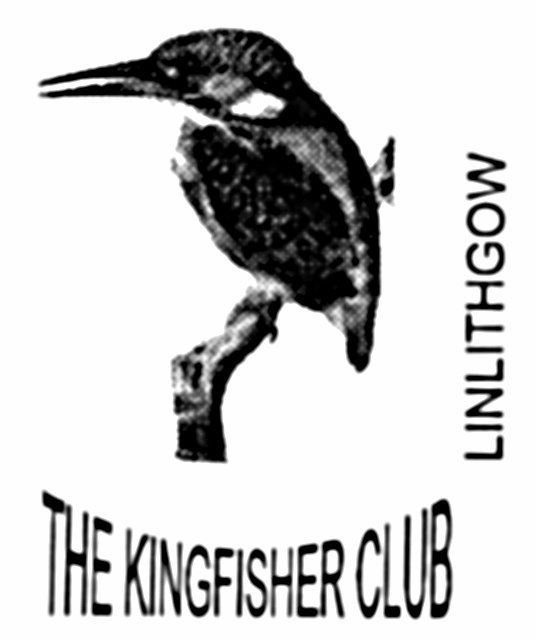 						The Kingfisher Club Office		Orbit House						22/2b Mill Road Industrial Estate							    EH49 7TL						          Tel: 01506 846915	            		November 2004Equal Opportunities(Policy No. 6)The Kingfisher Club believes in the dignity, privacy, choice, safety, potential, equality and diversity of all its members. We will actively promote these principles by:Ensuring the service we offer reflects the needs of the local community.Challenging discrimination in all areas of our organisation.Integrating Equal Opportunities throughout the Club.Applying this ethos when recruiting staff.The Kingfisher Club will value all families, staff and job applicants without discrimination on the basis of:RaceSexual OrientationGenderEthnic or National OriginPhysical, Sensory or Mental AbilityAge/Marital StatusSocial ClassReligion, Faith or Political BeliefThe following areas will be monitored by the Club Co-ordinator and Management.Kingfisher Staff will encourage children to develop independence and positive self identities. There will be no stereotyping or labelling to enable all members to reach their full potential as individuals.Respect for staff and all other members will be the “Expected Normal Form of Behaviour” Discrimination of any nature will be challenged and the message will be clear that we will not accept such attitudes/behaviour in our Club’s environment. (Age will be taken into consideration) Equal Opportunities in play will be created by staff, encouraging all children to try the various activities on offer.The children will celebrate through the Club programme a variety of religious and cultural festivals.Kingfisher Staff will regularly review this policy and Club practices at staff meetings.